Handwriting guidelines.Example of capital and lower case letter formation from the PenPals scheme.Please note the cursive ‘k’ and  ‘f’.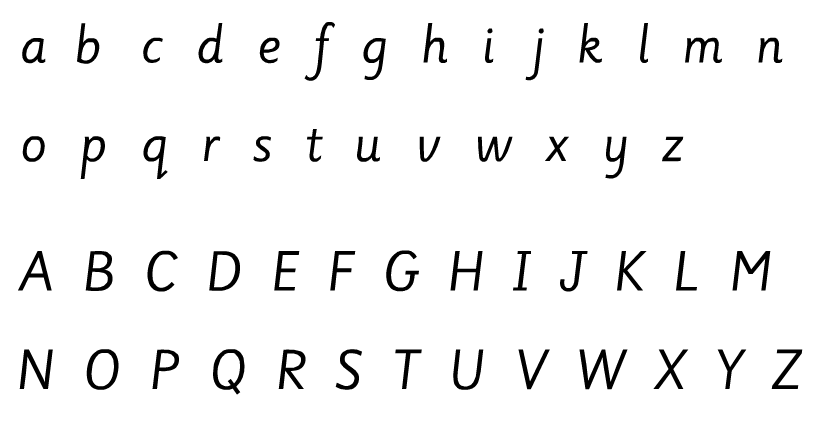 